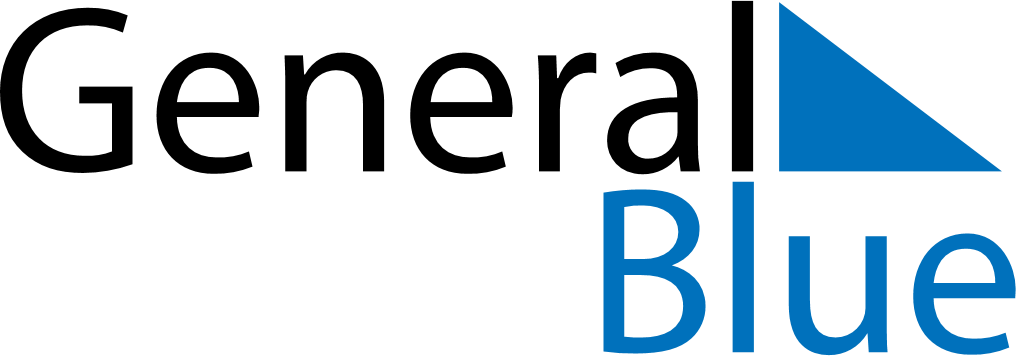 December 2024December 2024December 2024December 2024December 2024December 2024Minador do Negrao, Alagoas, BrazilMinador do Negrao, Alagoas, BrazilMinador do Negrao, Alagoas, BrazilMinador do Negrao, Alagoas, BrazilMinador do Negrao, Alagoas, BrazilMinador do Negrao, Alagoas, BrazilSunday Monday Tuesday Wednesday Thursday Friday Saturday 1 2 3 4 5 6 7 Sunrise: 4:57 AM Sunset: 5:35 PM Daylight: 12 hours and 37 minutes. Sunrise: 4:58 AM Sunset: 5:35 PM Daylight: 12 hours and 37 minutes. Sunrise: 4:58 AM Sunset: 5:36 PM Daylight: 12 hours and 37 minutes. Sunrise: 4:58 AM Sunset: 5:36 PM Daylight: 12 hours and 38 minutes. Sunrise: 4:58 AM Sunset: 5:37 PM Daylight: 12 hours and 38 minutes. Sunrise: 4:59 AM Sunset: 5:37 PM Daylight: 12 hours and 38 minutes. Sunrise: 4:59 AM Sunset: 5:38 PM Daylight: 12 hours and 38 minutes. 8 9 10 11 12 13 14 Sunrise: 4:59 AM Sunset: 5:38 PM Daylight: 12 hours and 38 minutes. Sunrise: 5:00 AM Sunset: 5:39 PM Daylight: 12 hours and 39 minutes. Sunrise: 5:00 AM Sunset: 5:39 PM Daylight: 12 hours and 39 minutes. Sunrise: 5:01 AM Sunset: 5:40 PM Daylight: 12 hours and 39 minutes. Sunrise: 5:01 AM Sunset: 5:40 PM Daylight: 12 hours and 39 minutes. Sunrise: 5:01 AM Sunset: 5:41 PM Daylight: 12 hours and 39 minutes. Sunrise: 5:02 AM Sunset: 5:41 PM Daylight: 12 hours and 39 minutes. 15 16 17 18 19 20 21 Sunrise: 5:02 AM Sunset: 5:42 PM Daylight: 12 hours and 39 minutes. Sunrise: 5:03 AM Sunset: 5:42 PM Daylight: 12 hours and 39 minutes. Sunrise: 5:03 AM Sunset: 5:43 PM Daylight: 12 hours and 39 minutes. Sunrise: 5:04 AM Sunset: 5:44 PM Daylight: 12 hours and 39 minutes. Sunrise: 5:04 AM Sunset: 5:44 PM Daylight: 12 hours and 39 minutes. Sunrise: 5:05 AM Sunset: 5:45 PM Daylight: 12 hours and 39 minutes. Sunrise: 5:05 AM Sunset: 5:45 PM Daylight: 12 hours and 39 minutes. 22 23 24 25 26 27 28 Sunrise: 5:06 AM Sunset: 5:46 PM Daylight: 12 hours and 39 minutes. Sunrise: 5:06 AM Sunset: 5:46 PM Daylight: 12 hours and 39 minutes. Sunrise: 5:07 AM Sunset: 5:46 PM Daylight: 12 hours and 39 minutes. Sunrise: 5:07 AM Sunset: 5:47 PM Daylight: 12 hours and 39 minutes. Sunrise: 5:08 AM Sunset: 5:47 PM Daylight: 12 hours and 39 minutes. Sunrise: 5:08 AM Sunset: 5:48 PM Daylight: 12 hours and 39 minutes. Sunrise: 5:09 AM Sunset: 5:48 PM Daylight: 12 hours and 39 minutes. 29 30 31 Sunrise: 5:09 AM Sunset: 5:49 PM Daylight: 12 hours and 39 minutes. Sunrise: 5:10 AM Sunset: 5:49 PM Daylight: 12 hours and 39 minutes. Sunrise: 5:10 AM Sunset: 5:50 PM Daylight: 12 hours and 39 minutes. 